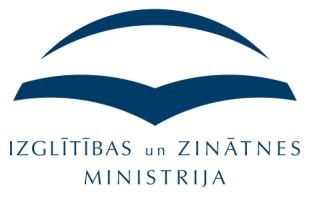 AUGSTĀKĀS IZGLĪTĪBAS STUDIJU PROGRAMMUVĒRTĒŠANAS KRITĒRIJI UN SADALĪJUMS PA GRUPĀMINFORMATĪVAIS MATERIĀLS2012.Metodoloģija studiju programmu sadalījumam grupāsLai veiktu analīzi, visas programmas tika sadalītas tipoloģiskās grupās, un katrai no grupām no visiem studiju programmu novērtēšanā izmantotajiem 62 kritērijiem tika izdalīti tieši šai grupai būtiskākie kritēriji – pamata kritēriji. Šādas pieejas pamatā ir atziņa, ka katrai studiju programmu grupai ir atšķirīgi uzdevumi. Piemēram, doktora studiju programmās nozīmīgāki ir zinātnisko un pētniecisko darbību raksturojošie kritēriji, bet koledžas līmeņa studiju programmās lielāka nozīme ir kritērijiem, kas dod iespēju novērtēt programmas satura sasaisti ar darba tirgus prasībām.  4.tabulaStudiju programmu novērtēšanas kvantitatīvie kritēriji un to izmantošana studiju tipoloģiskajās grupās (pamata kritēriji atzīmēti ar +)3.attēlsStudiju programmu pamata un fona kritēriju korelācija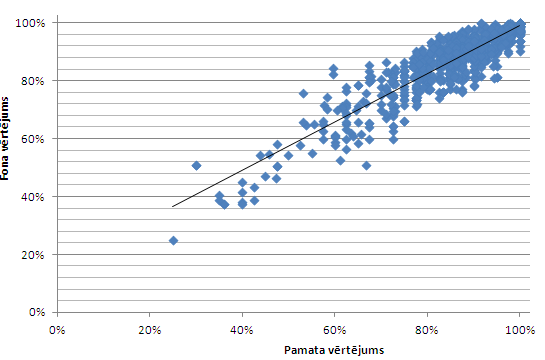 Starp pamata un fona kritēriju vērtībām ir novērojama augsta korelācija.Katrai studiju programmai tiek noteikts koeficients no 0 līdz 0,75. Pamata kritēriji veido pusi no vērtējuma.Studiju programmas koeficientu aprēķina pēc šādas formulas: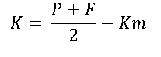 K – studiju programmas koeficients,P – pamata kritēriju grupas koeficients,F – fona kritēriju grupas koeficients,Km – kopas minimālais koeficients (0.25).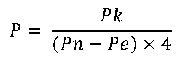 kurPk – pamata kritēriju grupas vērtību summa,Pn – pamata kritēriju skaits,Pe – kritēriju skaits bez novērtējuma pamata kritēriju grupā.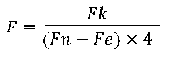 kurFk – fona kritēriju grupas vērtību summa,Fn – fona kritēriju skaits,Fe – kritēriju skaits bez novērtējuma fona kritēriju grupā.Ja viena vai vairāku kritēriju vērtējumi nav pieejami, tie tiek izslēgti no grupas. Vienlaikus tiek norādīts kritēriju vērtējumu pieejamības īpatsvars no kopējo kritēriju skaita grupā.Studiju programmu alternatīvās grupas: A, B, CAtbilstoši iepriekš aprakstītajai metodoloģijai, pēc iegūtās koeficienta vērtības studiju programma tiek iekļauta vienā no trijām grupām (A, B un C):5.tabulaStudiju programmu alternatīvās grupas6.tabulaStudiju programmu skaits alternatīvajās grupās4.attēlsStudiju programmu sadalījums pa programmu grupām un studiju virzieniem saskaņā ar kvantitatīvajiem datiem Saskaņā ar ekspertu kvantitatīvajiem vērtējumiem un ministrijas izmantoto metodoloģiju A grupā ir iekļautas 389 studiju programmas, kas veido 46% no kopējā programmu skaita,  B grupā ir iekļautas 264 programmas (32% no kopējā skaita) un C grupā – 183 programmas (22% no kopējā skaita).Šāds novērtējuma sadalījums ir tieši atkarīgs no ekspertu sniegtā katra atsevišķa  kritērija vērtējuma.5.attēls Ekspertu vērtējumu sadalījums pa vērtējumiem ballēs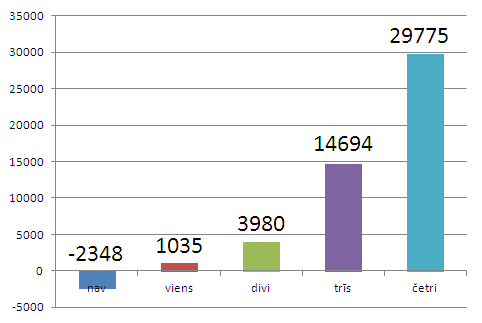 5.attēlā ir atspoguļots ekspertu vērtējumu sadalījums. Aplūkojot kvalitātes izvērtēšanas rādītāju kopumu, secināms, ka puse rādītāju ir ar vidējo vērtību virs 3.4 no 4 un standartnovirzi mazāku par 0.9. Līdz ar to var secināt, ka vairākos rādītājos izvērtētāji ir visbiežāk piešķīruši maksimālo atzīmi un tikai izņēmuma gadījumos piešķīruši kaut ko citu. Normālā gadījumā lielākajam novērtējumu skaitam vajadzēja būt ap rādītāju “2” un samazināties uz abiem skalas galiem.Visaugstāk novērtēto kritēriju tops 10:Viszemāk novērtēto kritēriju tops 10:KritērijiStudiju līmenis un tipoloģiskās grupasStudiju līmenis un tipoloģiskās grupasStudiju līmenis un tipoloģiskās grupasStudiju līmenis un tipoloģiskās grupasKritēriji01. Īsa cikla (koledža)02. Profesionālā (izņemot īsa cikla)03. Akadēmiskā04. Doktora studijasK1 Studiju programmas mērķi, uzdevumi un studiju rezultāti ir skaidri, sasniedzami un pārbaudāmi un ir saskaņā ar AII izvirzītajiem mērķiem un uzdevumiem. K2 Studiju programmas saturs un iegūstamā kvalifikācija atbilst studiju programmas nosaukumam. ++++K3 Studiju programmas īstenošanas gaitā studējošiem ir nodrošināta individuāla pieeja un atgriezeniskā saite. K4 Prakse ir saistīta un saturiski atbilst teorētiskai daļai, studiju programmā ir iekļauta profesionālo iemaņu apgūšana. (Attiecas tikai uz profesionālajām studiju programmām).++K5 Studiju programmai ir skaidra didaktiskā koncepcija, kurā ņemtas vērā studējošo vajadzības, tiek organizēti metodiskie pasākumi šīs koncepcijas pilnveidei.K6 Tiek analizēti studējošo studiju rezultāti, akadēmiskais personāls tiek informēts par tiem. K7 Studiju metodes ir mūsdienīgas, t.sk. ir pieejamas e-studijas (Moodle, Web CT un/vai citas platformas).K8 Studijās sagaidāmie rezultāti ir skaidri izklāstīti, praktiski tiek attīstītas arī problēmrisināšanas prasmes.K9 Studējošo zināšanas, uzsākot studijas programmā un AII noteiktie studējošo atlases kritēriji ir pietiekami, lai sasniegtu plānotos studiju rezultātus paredzētajā kvalitātē un laikā. K10 Tiek nodrošināta palīdzība un akadēmiskā personāla konsultācijas studējošiem, kā arī notiek starprezultātu pārbaude, lai studiju procesā nodrošinātu studiju programmas rezultātu sasniegšanu paredzētajā laikā un studēšanas motivācijas paaugstināšanu.K11 Studējošo sasniegumu vērtēšanas standarti, noteikumi un / vai prasības ir skaidras un pieejamas.K12 Tiek ievēroti demokrātijas principi studiju programmas vadīšanā, ir skaidri noteiktas administratīvā, akadēmiskā personāla un studējošo savstarpējās attiecības. Studējošie ir iesaistīti lēmumu pieņemšanas procesā.K13 Izveidoti konfliktu novēršanas, problēmu risināšanas un saskaņošanas mehānismi.K14 Akadēmiskā personāla zinātniskās pētniecības (radošais) darbs ir saistīts ar docētajiem studiju kursiem. ++K15 Studējošo zinātniskās pētniecības (radošais) darbs ir saistīts ar studiju programmas mērķiem.K16 Akadēmiskais personāls un studējošie piedalās zinātniskās konferencēs un/vai radošās aktivitātēs. ++K17 Ir nodrošināta studiju programmu sasaiste ar zinātniski pētniecisko (radošo) darbu (mācībspēku iesaiste attiecīgās jomas zinātniskās pētniecības grantos, pētījumu programmās, AII/studiju programmas sasaiste ar Valsts nozīmes pētniecības centriem). ++K18 Ir ieviesta iekšējā kvalitātes nodrošināšanas sistēma un tā atbilst ENQA izstrādāto Eiropas standartu un vadlīniju kvalitātes nodrošināšanai augstākajā izglītībā (ESG) prasībām.K19 Absolventiem ir iespējas (nākotnes perspektīvas) veiksmīgi strādāt apgūtajā specialitātē vai atbilstoši iegūtajai kvalifikācijai. Ieinteresētās grupas (absolventi, darba devēji u.c.) apstiprina, ka tiek sasniegti programmas mērķi izglītošanā.++K20 Studējošo, akadēmiskā personāla un iesaistīto grupu (darba devēju, profesionālo organizāciju u.c.) viedoklis par programmas resursu atbilstību studiju programmas izvirzītajiem mērķiem.K21 Akadēmiskā personāla profesionalitāte atbilst studiju programmas saturam. ++++K22 Ir izveidota mērķiem atbilstoša prakses organizācija un vadīšana, prakses uzdevumi ir skaidri formulēti, instrukcijas un norādījumi ir pieejami un tiek kontrolēti; praktisko darbu, laboratorijas darbu un semināru darba īpatsvars ir atbilstošs studiju programmas mērķiem (attiecināms uz profesionālajām studiju programmām).++K23 Studiju nodrošinājums atbilst mūsdienu tehnoloģiju iespējām, tiek izmantoti datori, multimediji un internets.K24 Administratīvā un tehniskā personāla atbalsts ir pietiekams, lai nodrošinātu studiju rezultātu sasniegšanu.K25 Studiju programmas metodiskais, informatīvais un materiāltehniskais (t.sk. telpu aprīkojums, studiju vide, finansējums studējošo pašpārvaldei) nodrošinājums ir pietiekams un spēj nodrošināt efektīvu studiju procesu. Studējošiem ir iespējas studēt ārpus AII, ir pieejami e-studiju līdzekļi, akadēmiskais personāls ir pieejams ar informācijas un komunikāciju (IKT) tehnoloģiju palīdzību.++++K26 Bibliotēkas fondi, to aprīkojums un pakalpojumi nodrošina studiju rezultātu sasniegšanu un rada pozitīvu studiju vidi (t.sk. bibliotēkas fondu nodrošinājuma pieejamība svešvalodās). ++K27 Ārvalstu studentiem un viesprofesoriem ir iespēja izmantot dienesta viesnīcas un citus AII pakalpojumus.        K28 Ir pieejama moderna zinātniskā vide, t.sk., piemēram, zinātniskā aparatūra, datori, audio/video līdzekļi, orgtehnika, telpu aprīkojums un datu bāzes.+K29 Finanšu resursi ir pietiekami studiju programmas īstenošanas nodrošināšanai.K30 Finanšu resursu izmantošana tiek regulāri kontrolēta.K31 Studiju programmas mērķi saskan ar AII misiju un ir orientēti uz speciālistu sagatavošanu un attīstību. Studiju programmas nākotnes redzējums (vīzija) tiek īstenota, ņemot vērā studējošo, darba devēju, profesionālo organizāciju viedokli un reģionālās intereses.K32 AII attīstība tiek regulāri plānota, t.sk. ir iestrādāta perspektīva finanšu programma, garantējot programmā iekļauto mērķu sasniegšanu un iespējamo risku (t.sk. demogrāfisko) pārvarēšanu. Ir attīstības programma kopā ar konkrētu rīcības plānu, kas virzīts ilgtspējas nodrošināšanai gan AII kopumā, gan attiecīgajam studiju virzienam.K33 Studiju programmas saturs un īstenošana nodrošina studiju programmas ilgtspējīgu attīstību, atbilst četriem galvenajiem augstākās izglītības mērķiem (personības, demokrātiskas sabiedrības un zinātnes attīstības uzdevumu risināšana, darba tirgus prasību ievērošana).K34 Notiek regulāra akadēmiskā personāla kvalifikācijas paaugstināšana.++++K35 Notiek regulāra akadēmiskā personāla attīstības politikas plānošana un īstenošana, t.sk. atbilstoši reģiona vajadzībām.K36 Ir noslēgti sadarbības līgumi (ar Latvijas un ārvalstu AII) par studiju programmu īstenošanu (izņemot līgumus par mobilitāti).K37 Zināšanu, prasmju, attieksmju (studiju procesā iegūto spēju veikt noteiktus uzdevumus) novērtēšanas metodes ir objektīvas, saistītas ar studiju rezultātiem un darba tirgus mainīgajām prasībām.K38 AII akadēmiskais, administratīvais personāls, studējošie, sociālie un sadarbības partneri ir iesaistīti kvalitātes vadības sistēmas pilnveidē, t.sk. studiju procesa un rezultātu izvērtēšanā.K39 Izveidota un funkcionē efektīva studiju programmu pārvaldes sistēma.K40 Attīstības plāna izpildi analizē un analīzes rezultātus izmanto nākamā attīstības perioda plānošanā.K41 Akadēmiskais personāls ir iesaistīts zinātniskās pētniecības (radošajā) darbā, zinātniskās pētniecības (radošo) darbu tematika ir aktuāla, saistīta ar reģiona interesēm, ar studiju programmas saturu un nākotnes attīstību.++K42 Pētniecības darba rezultātu publicēšana notiek starptautiski pieejamos un recenzējamos izdevumos (radošā darba rezultāti tiek publiskoti izstādēs, skatēs, koncertos, iestudējumos u.tml.); notiek zinātniskās pētniecības un radošā darba rezultātu praktiska izmantošana, iekļaujoties inovatīvā darbībā.++K43 Notiek ikgadējs studiju programmas stipro un vājo pušu izvērtējums, kā arī attīstības iespēju, akadēmisko resursu, materiāltehniskās bāzes, finanšu nodrošinājuma iekšējā pašnovērtēšana.K44 Ne retāk kā reizi gadā tiek nodrošināta  atgriezeniskā saite, ietverot studējošos, absolventus, akadēmisko un vispārējo personālu.K45 Ir nodrošinātas studiju turpināšanas iespējas un ir finansiālās garantijas studiju programmas likvidācijas, reorganizācijas vai citu izmaiņu gadījumā.K46 Doktora studiju programmas (ja tiek īstenotas) ir saistītas ar atbilstošiem grantiem un/vai projektiem.K47 Ir apspriestas un salīdzinātas attīstības tendences pēdējos 3 gados (studējošo un absolventu dinamika, absolventu nodarbinātība, akadēmiskā personāla kvalifikācija un vecuma struktūra, finanses, pētījumu rezultāti), ir izanalizētas atšķirības no citām līdzīgām studiju programmām reģionā.++++K48 Notiek AII / studiju programmas mācībspēku un studējošo sadarbība ar iepriekšējās pakāpes izglītības iestādēm (iesaiste skolēnu Zinātniski pētniecisko darbu sagatavošanā, pedagogu tālākizglītībā, potenciālo studējošo piesaistē u.c.K49 Studiju programmas mērķi un studiju rezultāti atšķiras no citu līdzīgu studiju programmu mērķiem un studiju rezultātiem esošajā AII vai atbilstošajā reģionā.K50 Studējošiem ir iespējas apgūt atsevišķus moduļus, priekšmetus un/vai iziet praksi (pilnībā vai daļēji) citu Latvijas AII studiju programmās.K51 Studējošiem ir iespējas apgūt atsevišķus moduļus, priekšmetus un/vai iziet praksi (pilnībā vai daļēji) citu ārvalstu AII studiju programmās, piemēram, ir sadarbības līgumi par kopīgu SP un / vai moduļu īstenošanu, par docētāju apmaiņu.K52 Studiju saturā ir īpaši izdalīti kursi, prakses un pētījumi, kas tiek piedāvāti un izmantoti apgūšanai citu Latvijas AII studiju programmu studējošiem.++++K53 Tiek veidota vai ir plānots veidot kopīgu programmu ar kādu no AII.K54 Ir izstrādāti studējošo mobilitātes un ārvalstu studējošo piesaistīšanas plāni / projekti (t.sk. tiek veidota vai ir plānots veidot studiju programmu, sagatavoti moduļi, kursi, prakses un pētījumi ārvalstu studentiem angļu vai citā svešvalodā, tiek veikti reklāmas un cita veida pasākumi ārvalstu studentu piesaistīšanai), un ir noslēgti līgumi par studējošo un mācībspēku mobilitāti ar ārvalstu AII.K55 Tiek īstenoti vai ir plānoti studējošo un akadēmiskā personāla mobilitātes, kā arī ārvalstu studējošo un ārvalstu mācībspēku piesaistes projekti.++++K56 Akadēmiskā personāla angļu valodas vai citu svešvalodu zināšanas ir pietiekamā līmenī, lai varētu sagatavot un īstenot studiju programmu svešvalodā.K57 Tiek īstenoti speciāli kursi, semināri vai citi pasākumi, t.sk. skaitā angļu valodas kursi akadēmiskajam personālam, kurš pasniedz lekcijas ārvalstu studentiem.K58 Uz laiku AII darbā iesaistītie mācībspēki no citām organizācijām Latvijā un ārzemēs (izņemot AII) piedalās AII metodiskajā un zinātniskajā darbā (t.sk. vasaras skolas)K59 Studiju programmas darbības rezultātu iekšējā izvērtēšanā ir iesaistīts citu Latvijas un ārvalstu studiju programmu/AII akadēmiskais personāls.K60 AII un studiju programmas izveidotās partnerattiecības reģiona ietvaros un ārpus tām dod reālu ieguldījumu studiju rezultātu sasniegšanā, akadēmiskā personāla un studējošo mobilitātē.K61 Ir nodrošinātas un tiek īstenotas iespējas veikt pētījumus (radošo darbu) kopā ar citu Latvijas un ārvalstu AII/studiju programmu studējošiem un akadēmisko personālu. Pētījumi ir saistīti ar atbilstošā reģiona attīstības uzdevumiem.K62 Studiju programmā iesaistītie mācībspēki piedalās citu studiju programmu un AII vērtēšanā un pilnveidošanā (kā eksperti un/vai kā viesprofesori).Pamata kritēriju skaits grupā (Pn)10101314Fona (pārējo) kritēriju skaits programmu grupā (Fn)52524948Alternatīvā grupaRaksturojumsKoeficienta K intervālsAsaskaņā ar kvantitatīvajiem datiem programmas, kas ir pārliecinoši kvalitatīvas un uzskatāmas par ilgtspējīgām0.651 – 0.750Bsaskaņā ar kvantitatīvajiem datiem programmas, kuru īstenošanā ir vērojamas problēmas un kuru ilgstošai pastāvēšanai nepieciešami konkrēti uzlabojumi0.551 – 0.650Csaskaņā ar kvantitatīvajiem datiem programmas, kuru pastāvēšana ir problemātiska<0.550Alternatīvā grupaStudiju programmu skaitsA389B264C183Kopā836KritērijsVērtējuma ‘četri’ skaitsK3  Finanšu resursu izmantošana tiek regulāri kontrolēta.689K10  Tiek nodrošināta palīdzība un akadēmiskā personāla konsultācijas studējošiem, kā arī notiek starprezultātu pārbaude, lai studiju procesā nodrošinātu studiju programmas rezultātu sasniegšanu paredzētajā laikā un studēšanas motivācijas paaugstināšanu.674K13 Izveidoti konfliktu novēršanas, problēmu risināšanas un saskaņošanas mehānismi.655K6 Tiek analizēti studējošo studiju rezultāti, akadēmiskais personāls tiek informēts par tiem. 645K18 Ir ieviesta iekšējā kvalitātes nodrošināšanas sistēma un tā atbilst ENQA izstrādāto Eiropas standartu un vadlīniju kvalitātes nodrošināšanai augstākajā izglītībā (ESG) prasībām.642K24 Administratīvā un tehniskā personāla atbalsts ir pietiekams, lai nodrošinātu studiju rezultātu sasniegšanu.631K11 Studējošo sasniegumu vērtēšanas standarti, noteikumi un / vai prasības ir skaidras un pieejamas.627K2 Studiju programmas saturs un iegūstamā kvalifikācija atbilst studiju programmas nosaukumam. 626K30 Studiju programmas īstenošanas gaitā studējošiem ir nodrošināta individuāla pieeja un atgriezeniskā saite. 615K1 Studiju programmas mērķi, uzdevumi un studiju rezultāti ir skaidri, sasniedzami un pārbaudāmi un ir saskaņā ar AII izvirzītajiem mērķiem un uzdevumiem. 614KritērijsVērtējuma ‘viens’ skaitsK53 Tiek veidota vai ir plānots veidot kopīgu programmu ar kādu no AII.106K5  Studējošiem ir iespējas apgūt atsevišķus moduļus, priekšmetus un/vai iziet praksi (pilnībā vai daļēji) citu Latvijas AII studiju programmās.46K52 Studiju saturā ir īpaši izdalīti kursi, prakses un pētījumi, kas tiek piedāvāti un izmantoti apgūšanai citu Latvijas AII studiju programmu studējošiem.44K42 Pētniecības darba rezultātu publicēšana notiek starptautiski pieejamos un recenzējamos izdevumos (radošā darba rezultāti tiek publiskoti izstādēs, skatēs, koncertos, iestudējumos u.tml.); notiek zinātniskās pētniecības un radošā darba rezultātu praktiska izmantošana, iekļaujoties inovatīvā darbībā.41K59 Studiju programmas darbības rezultātu iekšējā izvērtēšanā ir iesaistīts citu Latvijas un ārvalstu studiju programmu/AII akadēmiskais personāls.34K55 Tiek īstenoti vai ir plānoti studējošo un akadēmiskā personāla mobilitātes, kā arī ārvalstu studējošo un ārvalstu mācībspēku piesaistes projekti.32K57 Tiek īstenoti speciāli kursi, semināri vai citi pasākumi, t.sk. skaitā angļu valodas kursi akadēmiskajam personālam, kurš pasniedz lekcijas ārvalstu studentiem.30K62 Studiju programmā iesaistītie mācībspēki piedalās citu studiju programmu un AII vērtēšanā un pilnveidošanā (kā eksperti un/vai kā viesprofesori).30K54 Ir izstrādāti studējošo mobilitātes un ārvalstu studējošo piesaistīšanas plāni / projekti (t.sk. tiek veidota vai ir plānots veidot studiju programmu, sagatavoti moduļi, kursi, prakses un pētījumi ārvalstu studentiem angļu vai citā svešvalodā, tiek veikti reklāmas un cita veida pasākumi ārvalstu studentu piesaistīšanai), un ir noslēgti līgumi par studējošo un mācībspēku mobilitāti ar ārvalstu AII.30K51 Studējošiem ir iespējas apgūt atsevišķus moduļus, priekšmetus un/vai iziet praksi (pilnībā vai daļēji) citu ārvalstu AII studiju programmās, piemēram, ir sadarbības līgumi par kopīgu SP un / vai moduļu īstenošanu, par docētāju apmaiņu.29